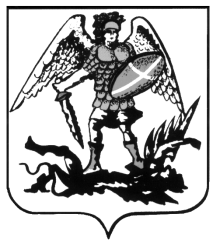 УПОЛНОМОЧЕННЫЙ ПО ПРАВАМ ЧЕЛОВЕКАВ АРХАНГЕЛЬСКОЙ ОБЛАСТИИтоги I этапа конкурсана замещение вакантной должности государственной гражданской службы Архангельской области – начальник организационно-правового отдела аппарата уполномоченного по правам человека в Архангельской областиВторой этап конкурса на замещение вакантной должности государственной гражданской службы Архангельской области – начальник организационно-правового отдела аппарата уполномоченного по правам человека в Архангельской области (категория «руководители», главная группа должностей) состоится 12 апреля 2018 года в 14 часов 30 минут по адресу: г. Архангельск, пл. Ленина, д. 1, каб. 210.К участию во втором этапе конкурса допущены:1. Лищук Юлия Сергеевна.2. Казаченко Жанна Николаевна.